ПроектПРАВИТЕЛЬСТВО РОССИЙСКОЙ ФЕДЕРАЦИИПОСТАНОВЛЕНИЕот______________2021 г. №___О внесении изменений в некоторые акты Правительства Российской Федерации в сфере обращения с твердыми коммунальными отходамиПравительство Российской Федерации п о с т а н о в л я е т :Утвердить прилагаемые изменения, которые вносятся в некоторые акты Правительства Российской Федерации в сфере обращения с твердыми коммунальными отходами.ФАС России в 6-месячный срок привести Методические указания по расчету регулируемых тарифов в области обращения с твердыми коммунальными отходами, утвержденные приказом ФАС России от 21.11.2016 № 1638/16, (зарегистрирован Минюстом России 02.12.2016, регистрационный № 44544) в соответствие 
с настоящим постановлением.	Председатель Правительства	Российской Федерации	М. МИШУСТИНУтверждены
постановлением Правительства
Российской Федерации
от _____________2021 г. №___Изменения, которые вносятся в акты Правительства Российской Федерации в сфере обращения с твердыми коммунальными отходамиВ подпункте «з» пункта 12 Правил проведения торгов, по результатам которых формируются цены на услуги по транспортированию твердых коммунальных отходов для регионального оператора, утвержденных постановлением Правительства Российской Федерации от 3 ноября 2016 г. № 1133 «Об утверждении Правил проведения торгов, по результатам которых формируются цены на услуги 
по транспортированию твердых коммунальных отходов для регионального оператора» (Собрание законодательства Российской Федерации, 2016, № 46, ст. 6466; 2017, № 44, ст. 6514; 2018, № 40, ст. 6122; 2021, № 13, ст. 2242), после слова «обезвреживания» дополнить словами «, энергетической утилизации».В постановлении Правительства Российской Федерации от 30 мая 2016 г. 
№ 484 «О ценообразовании в области обращения с твердыми коммунальными отходами» (Собрание законодательства Российской Федерации, 2016, № 23, ст. 3331; № 45, ст. 6263; № 2018, № 31, ст. 5012; № 40, ст. 6122; № 52, ст. 8297; 2019, № 17, 
ст. 2088; 2021, № 13, ст. 2242):1) в Основах ценообразования в области обращения с твердыми коммунальными отходами, утвержденных указанным постановлением:а) в абзаце тринадцатом пункта 2 после слова «захоронения» дополнить словами «, энергетической утилизации»;б) пункт 6 дополнить подпунктом «д» следующего содержания:«д) тариф на энергетическую утилизацию.»;в) абзац второй пункт 7 дополнить словами «за исключением тарифа на энергетическую утилизацию, определяемого в соответствии с пунктом 171 настоящего документа»;г) первое предложение пункта 13 после слова «захоронения» дополнить словами «, энергетической утилизации»;д) дополнить пунктом 181 следующего содержания:«181. При определении тарифа на энергетическую утилизацию для объекта, 
в отношении которого в соответствии с пунктом 263 Правил оптового рынка электрической энергии и мощности, утвержденных постановлением Правительства Российской Федерации от 27 декабря 2010 г. № 1172 "Об утверждении Правил оптового рынка электрической энергии и мощности и о внесении изменений 
в некоторые акты Правительства Российской Федерации по вопросам организации функционирования оптового рынка электрической энергии и мощности" заключены договоры о предоставлении мощности квалифицированных генерирующих объектов, функционирующих на основе использования возобновляемых источников энергии, тариф на энергетическую утилизацию устанавливается путем индексации базового уровня тарифа на энергетическую утилизацию в размере 1 396 руб./тонна, определенного в ценах базового 2019 года, по следующей формуле:, где: – тариф на энергетическую утилизацию для объекта, в отношении которого в соответствии с пунктом 263 Правил оптового рынка электрической энергии 
и мощности, утвержденных постановлением Правительства Российской Федерации от 27 декабря 2010 г. № 1172 "Об утверждении Правил оптового рынка электрической энергии и мощности и о внесении изменений в некоторые акты Правительства Российской Федерации по вопросам организации функционирования оптового рынка электрической энергии и мощности" заключены договоры о предоставлении мощности квалифицированных генерирующих объектов, функционирующих 
на основе использования возобновляемых источников энергии;  – фактическое значение индекса потребительских цен в j-м году, определенное и опубликованное федеральным органом исполнительной власти, осуществляющим функции по формированию официальной статистической информации, на его официальном сайте в сети Интернет.Установление тарифов на энергетическую утилизацию для регулируемых организаций, осуществляющих энергетическую утилизацию отходов, в отношении которых не заключены договоры о предоставлении мощности квалифицированных генерирующих объектов, происходит в соответствии с разделами II – X настоящего документа. При этом размер необходимой валовой выручки для таких объектов уменьшается на величину доходов от реализации электрической энергии (мощности) и величину доходов от экологического сбора.»;е) абзац первый пункта 19 после слов «установлении тарифов» дополнить словами «, за исключением тарифов объектов энергетической утилизации, определяемых в соответствии с пунктом 181 настоящего документа,»;ж) подпункт «б» пункта 21, пункт 24, подпункт «в» пункта 30, подпункты «а» 
и «б» пункта 31, подпункт «в» пункта 32, абзацы первый и четвертый пункта 35, абзац первый пункта 51, подпункт «г» пункта 58, подпункт «а» пункта 67, пункт 69, абзац первый пункта 75 после слова «захоронения» дополнить словами «, энергетической утилизации»;з) абзац пятый пункта 90 изложить в следующей редакции:«В расходы на транспортирование твердых коммунальных отходов включаются расходы на транспортирование твердых коммунальных отходов, предусмотренных схемой потоков твердых коммунальных отходов, содержащейся 
в территориальной схеме, в том числе от мест (площадок) накопления твердых коммунальных отходов, определенных договором на оказание услуг по обращению 
с твердыми коммунальными отходами, до объектов, используемых для обработки, обезвреживания, захоронения твердых коммунальных отходов, объектов размещения твердых коммунальных отходов, включенных в соответствии с пунктом 8 статьи 29.1 Федерального закона «Об отходах производства и потребления» в перечень объектов размещения твердых коммунальных отходов на территории субъекта Российской Федерации, а также от объектов, используемых для обработки твердых коммунальных отходов, до объектов, используемых для энергетической утилизации твердых коммунальных отходов.»;2) в Правилах регулирования тарифов в области обращения с твердыми коммунальными отходами, утвержденными указанным постановлением:а) в подпункте «д» пункта 4 после слова «захоронения» дополнить словами 
«, энергетической утилизации»;б) подпункт «м» пункта 8 изложить в следующей редакции:«м) копии договоров о реализации товаров (работ, услуг), являющихся результатом осуществления регулируемой деятельности, договоров купли-продажи электрической энергии и мощности или реестр таких договоров. В указанном реестре должны быть отражены сведения о лице, с которым заключен договор, предмете договора, дате заключения договора, сроке действия договора, об объеме товаров (работ, услуг), реализуемых по договору. За исключением случая, если региональный оператор по обращению с твердыми коммунальными отходами в соответствии 
с территориальной схемой обращения с отходами, в том числе с твердыми коммунальными отходами, осуществляет деятельность по обработке, обезвреживанию, энергетической утилизации и (или) захоронению твердых коммунальных отходов;».В Правилах определения цены на мощность генерирующих объектов, функционирующих на основе возобновляемых источников энергии, утвержденных постановлением Правительства Российской Федерации от 28 мая 2013 г. № 449 
«О механизме стимулирования использования возобновляемых источников энергии на оптовом рынке электрической энергии и мощности» (Собрание законодательства Российской Федерации, 2013, № 23, ст. 2909):а) в абзаце четвертом пункта 24 слова «обезвреживания отходов производства и потребления» заменить словами «деятельности в сфере обращения с отходами производства и потребления (в том числе по обезвреживанию, энергетической утилизации»;б) абзацы первый – пятый пункта 25 изложить в следующей редакции:«25. Расчетная величина доходов от деятельности в сфере обращения 
с отходами производства и потребления (в том числе по обезвреживанию, энергетической утилизации) () определяется в отношении генерирующего объекта g и i-го календарного года, к которому относится месяц m, с учетом особенностей, предусмотренных договором о присоединении к торговой системе оптового рынка, по формуле: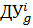 , где: – определяемое как среднее взвешенное значение тарифов на услуги (услугу) в области обращения с отходами производства и потребления (в том числе по обезвреживанию, энергетической утилизации), оказываемые с использованием генерирующего объекта g, установленных на i-й год, в отношении этого генерирующего объекта для соответствующей организации, рублей на тонну;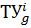  – значение планового объема энергетической утилизации или обезвреживания отходов в год i, равное 10000 тонн на 1 МВт;»;в) в Приложении №3 к Правилам определения цены на мощность генерирующих объектов, функционирующих на основе возобновляемых источников энергии (Методика определения доли затрат, компенсируемой за счет платы 
за мощность генерирующих объектов, функционирующих на основе использования отходов производства и потребления, за исключением отходов, полученных 
в процессе использования углеводородного сырья и топлива), пункт 6 дополнить следующими подпунктами е) и ж) следующего содержания:«е) в расчете не учитывается (не вычитается) расчетная величина доходов 
от энергетической утилизации или обезвреживания отходов производства 
и потребления, определяемая в отношении генерирующего объекта g и i-го календарного года, к которому относится месяц m ();ж) в расчете не учитывается (не вычитается) расчетная величина экологического сбора, определяемая в порядке, предусмотренном договором 
о присоединении к торговой системе оптового рынка, в отношении генерирующего объекта g и i-го календарного года, к которому относится месяц m, в расчете на 1 МВт установленной мощности в месяц ().».